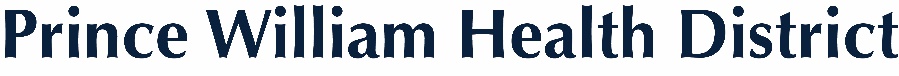 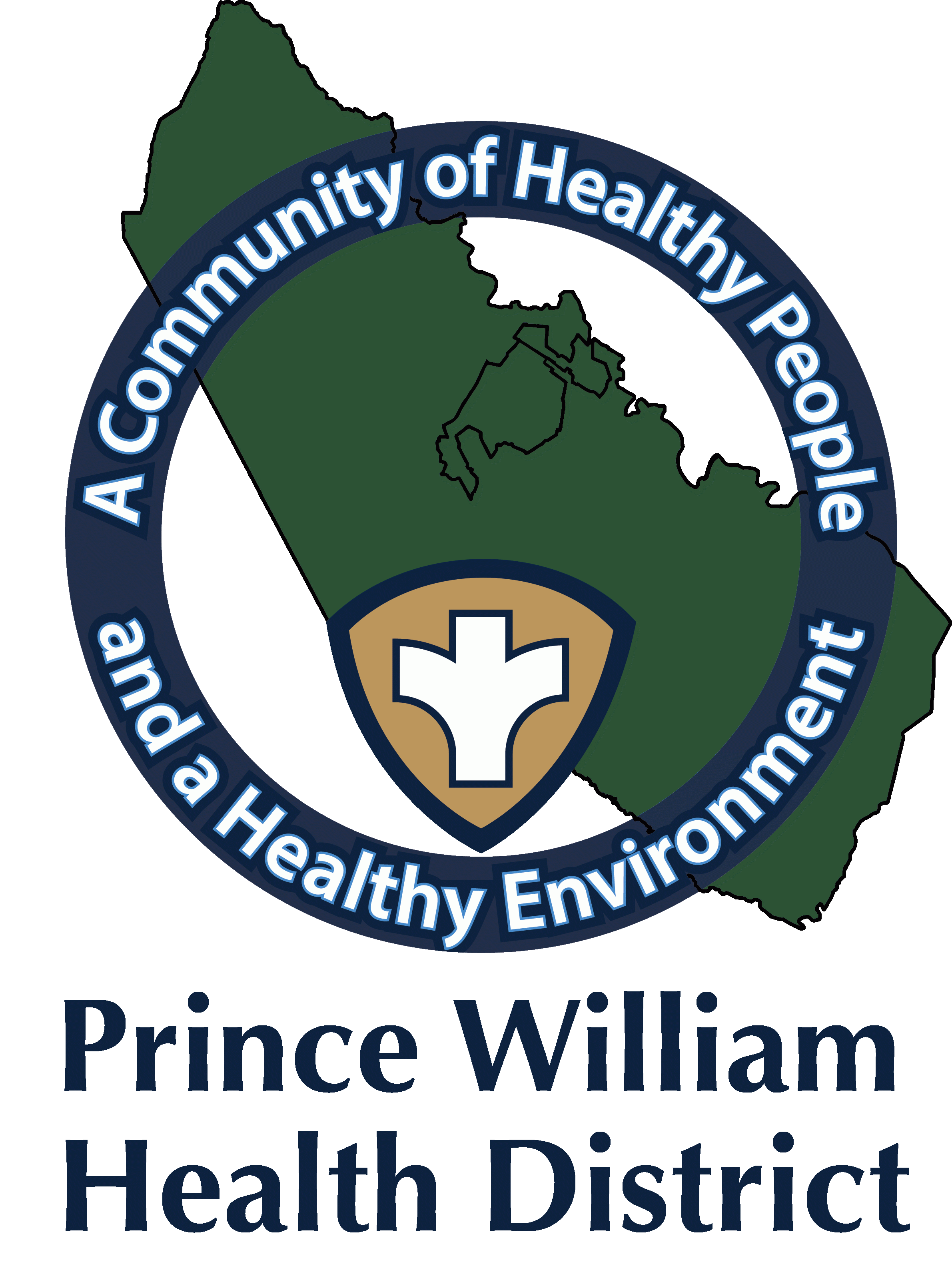   				     Information Update                                                                  Community Outreach Director                                                                                       Sean Johnson                                                                                                Sean.johnson@vdh.virginia.govOctober 25, 2021The Prince William Health District What You Should Know:Health District Offering [Pfizer-BioNTech/Moderna/Johnson & Johnson] Booster COVID-19 VaccinesBeginning immediately the Virginia Department of Health’s Prince William Health District will offer COVID-19 vaccine boosters for the [Pfizer-BioNTech/Moderna/Johnson & Johnson] vaccine in accordance with guidance from the Centers for Disease Control and Prevention (CDC) and the U.S. Food and Drug Administration (FDA). The booster vaccine can be obtained by eligible individuals at least 6 months from the date of the second mRNA (Pfizer-BioNTech or Moderna) COVID-19 vaccine or at least 2 months from the date of the Johnson & Johnson COVID-19 vaccine.Those eligible for the [Pfizer-BioNTech/Moderna/Johnson & Johnson] booster dose include:Certain individuals who completed the mRNA (Pfizer-BioNTech or Moderna) primary series at least 6 months ago: 65 years and olderAge 18+ who live in long-term care settingsAge 18+ who have underlying medical conditionsAge 18+ who work or live in high-risk settingsAll individuals aged 18 years or older who received the Johnson & Johnson primary vaccine dose at least 2 months ago. Individuals who are eligible to receive a COVID-19 booster dose may choose which vaccine product they would like to receive as a booster. Some individuals may have a preference to receive the same vaccine product as their primary series. Others may have a preference to receive a different product than their primary series. Individuals who are considering a different product can speak to their healthcare provider for additional guidance.Community Vaccination ClinicCommunity Vaccination Center (CVC), six days per week offering first, second, third, and booster doses for the Pfizer BioNTech, Moderna, Johnson & Johnson vaccines. The CVC is located at, 14011 Worth Avenue, Woodbridge, VA 22192. Vaccines are free.
To get a vaccine it is recommended that you make an appointment, visit vaccinate.virginia.gov or call 877-VAX-IN-VA (877-829-4682, TTY users call 7-1-1). Assistance is available in English, Spanish, and more than 100 other languages.CVC Hours:Mondays through Saturdays from 10 a.m. to 7:30 p.m., Walk-ins are accepted.Bring your COVID-19 vaccine card or vaccine record with a QR code. If you need a copy of your vaccine record, visit vaccinate.virginia.gov Masks must be worn at the CVC.Manassas Mall ClinicManassas Mall vaccination site, six days per week offering first, second, third, and booster doses for the Pfizer BioNTech, Moderna, Johnson & Johnson vaccines. These doses will be offered on various days. The Mall is located at, 8300 Sudley Rd, Manassas, VA 20109. Vaccines are free.
To get a vaccine it is recommended that you make an appointment, visit vaccinate.virginia.gov or call 877-VAX-IN-VA (877-829-4682, TTY users call 7-1-1). Assistance is available in English, Spanish, and more than 100 other languages. However, walk-ins are accepted on certain days/times (see below).  Mall Clinic Hours:Mondays: 12 p.m. to 4 p.m. (walk-ins accepted, vaccines offered: Pfizer, and Moderna). The Flu vaccine will be offered while supplies last.Tuesdays: 11 a.m. to 6 p.m. (clinic closed 2:30 p.m. to 3:00 p.m., walk-ins accepted from 1:00 p.m. to 2:30 p.m., vaccines offered: Pfizer, Moderna, Johnson & Johnson)Wednesdays: 11 a.m. to 6 p.m. (clinic closed 2:30 p.m. to 3:00 p.m., walk-ins accepted from 1:00 p.m. to 2:30 p.m., vaccines offered: Pfizer, Moderna, Johnson & Johnson)Thursdays: 11 am to 6 pm (clinic closed 2:30 p.m. to 3:00 p.m., walk-ins accepted from 1:00 p.m. to 2:30 p.m., vaccines offered: Pfizer, Moderna, Johnson & Johnson)Fridays: 12 p.m. to 4 p.m. (walk-ins accepted, vaccines offered: Pfizer, and Moderna). The Flu vaccine will be offered while supplies last.Saturdays: 9 a.m. to 5 p.m. (clinic closed 12:30 p.m. -1:00 p.m., walk-ins accepted from 1:00 p.m. to 2:30 p.m., vaccines offered: Pfizer, Moderna, Johnson & Johnson).Mobile Clinic UnitWednesday, October 27, from 2:00 p.m. - 6:00 p.m.Prince William Chamber of Commerce (Salute to Armed Forces)
2500 Neabsco Common Place, Woodbridge, Va. 22191.COVID-19 Vaccines Pfizer (for 12 and older) Johnson and Johnson (18 and older). The Flu vaccine will be offered while supplies last. First, second, third, and booster doses (for those who are eligible). No appointments are required, walk-ins are accepted if supplies last. Weather permitting.Thursday, October 28, from 12:00 pm-2:30 pmGuapos, 8498 Centreville Rd., Manassas Park, Va. 20111COVID-19 Vaccines Pfizer (for 12 and older) Johnson and Johnson (18 and older). The Flu vaccine will be offered while supplies last.First, second, third, and booster doses (for those who are eligible).No appointments are required, walk-ins are accepted if supplies last. Weather permitting.Thursday, October 28, from 4:00 p.m. - 6:30 p.m.Fresh World grocery, 9540 Liberia Ave., Manassas Va. 20110COVID-19 Vaccines Pfizer (for 12 and older) Johnson and Johnson (18 and older). The Flu vaccine will be offered while supplies last.First, second, third, and booster doses (for those who are eligible).No appointments are required, walk-ins are accepted if supplies last. Weather permitting.TestingIf you think you may have COVID-19, you can visit the VDH website to locate COVID-19 testing sites or visit https://www.hhs.gov/coronavirus/community-based-testing-sites/index.htmlAlso, you can reach out to your healthcare provider for COVID-19 testing.  Pharmacies offer COVID-19 testing and sell over-the-counter home testing kits.  https://www.vdh.virginia.gov/coronavirus/covid-19-testing/walgreens-partnership/ 